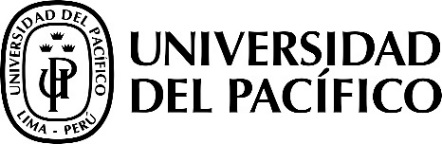 SYLLABUSGeneral InformationSummary:Seminar Objectives: Skills to be developed during the seminar session:Activities to be developed:Evaluation: Seminar Material:Timetable:Bibliography:Seminar name:School:Pre-requisite(s):Lecturer, email:Tool Evaluation CriteriaMark weighing